Приложение № 22к протоколу заседания Правления Региональной службы по тарифам Ростовской областиот 20.12.2022 № 74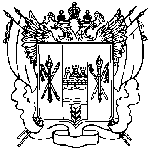 РЕГИОНАЛЬНАЯ СЛУЖБА ПО ТАРИФАМРОСТОВСКОЙ ОБЛАСТИПОСТАНОВЛЕНИЕ  20.12.2022	                         г. Ростов-на-Дону			№ 74/22Об установлении предельных максимальных цен на топливо твердое, реализуемое АО «Ростовское областное объединение топливных предприятий»гражданам, управляющим организациям, товариществам собственников жилья, жилищным, жилищно-строительным или иным специализированным потребительским кооперативам, созданным в целях удовлетворения потребностей граждан в жилье, на территории Ростовской областиВ соответствии с постановлением Правительства Российской Федерации от 07.03.1995 №239 «Об упорядочении государственного регулирования цен (тарифов)», Положением о Региональной службе по тарифам Ростовской области, утвержденным постановлением Правительства Ростовской области от 13.01.2012 № 20, Региональная служба по тарифам Ростовской областипостановляет:1. Установить предельные максимальныецены на топливо твердое, реализуемое АО «Ростовское областное объединение топливных предприятий»гражданам, управляющим организациям, товариществам собственников жилья, жилищным, жилищно-строительным или иным специализированным потребительским кооперативам, созданным в целях удовлетворения потребностей граждан в жилье,согласно приложению к постановлению.2. Признать утратившим силу постановление Региональной службы по тарифам Ростовской области от 28.06.2022 № 32/4«Об установлении предельных максимальных  цен на топливо твердое, реализуемое АО «Ростовское областное объединение топливных предприятий» гражданам, управляющим организациям, товариществам собственников жилья, жилищным, жилищно-строительным или иным специализированным потребительским кооперативам, созданным в целях удовлетворения потребностей граждан в жилье, на территории Ростовской области».3. Постановление вступает в силу со дня его официального опубликования.Руководитель Региональной службы по тарифам Ростовской области			А.В. ЛукьяновПриложение к постановлениюРегиональной службы по тарифам Ростовской областиот 20.12.2022 № 74/22Предельныемаксимальные цены на топливо твердое, реализуемое  АО «Ростовское областное объединение топливных предприятий»гражданам, управляющим организациям, товариществам собственников жилья, жилищным, жилищно-строительным или иным специализированным потребительским кооперативам, созданным в целях удовлетворения потребностей граждан в жилье, на территории Ростовской областиПримечание:Предельные максимальные  цены установлены без учета расходов по доставке твердого топлива до потребителя.№п/пМарка топлива твердого (угля)Предельная максимальная  цена (с НДС),  руб./т.1231АС6082,802АМ8889,003АО9535,00Начальник отдела регулирования тарифов непроизводственной сферы и транспорта управления тарифного регулирования коммунального комплекса, транспорта, непроизводственной сферы Региональной службы по тарифам Ростовской областиЕ.К. Мирошкина